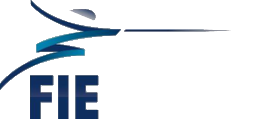 Wei Wang (CHN)Wang Wei est né dans la province de Heilongjiang au nord de la Chine le 23 octobre 1958. Diplômé de l'Université des sports de Pékin en 1982, spécialisé en éducation physique, il possède également un master en entraînement sportif de l'Université de sport de Shanghai.Wang Wei est actuellement Vice-Président de la FIE, Président de l'Association chinoise d'escrime et membre du Comité olympique chinois. Il joue un rôle actif dans le monde de l'escrime depuis plus de 40 ans avec notamment les expériences suivantes :En tant que tireur:- Début de la pratique de l'escrime en 1973- Sélection en équipe nationale en 1976- Participation aux 23e Jeux Olympiques à Los Angeles avec une 7e place en fleuret par équipes- Fin de sa carrière de tireur en 1985- A remporté plusieurs compétitions nationales au cours de sa carrière de tireurEn tant qu'entraîneur:- Entraîneur de l'équipe nationale de 1985 à 1988.En tant qu'officiel:- 1999-2004: 		Secrétaire général de l'Association chinoise d'escrime- 2004-2014: 		Vice-président de l'Association chinoise d'escrime- 2014 à ce jour: 		Président de l'Association chinoise d'escrime- 1999 à ce jour:		Président du DT de la Confédération asiatique d'escrime- 2004-2008:		Membre du Comité Exécutif de la FIE- 2009 à ce jour:		Vice-président de la FIEWang Wei a participé à de nombreuses compétitions internationales en tant qu'officiel du DT. Sous sa direction, l'Association chinoise d'escrime a organisé de nombreuses compétitions de la FIE ainsi que le Congrès de la FIE en 2015.